Semaine du 17 au 21 Octobre 2022Cette semaine, nous avons lu plusieurs albums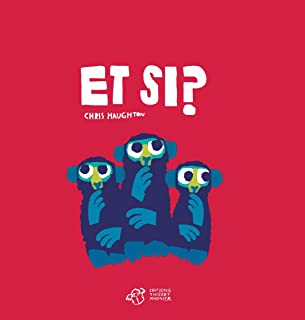 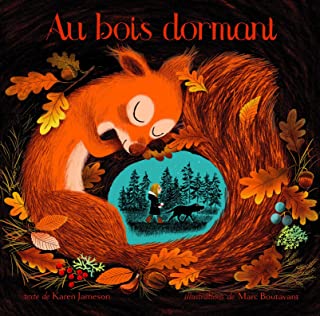 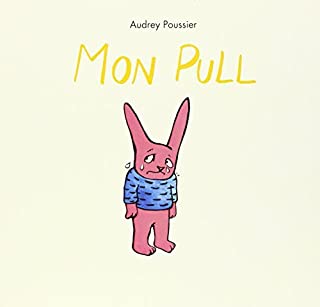 Mobiliser le langage dans toute ses dimensionsNous adorons notre espace glacier.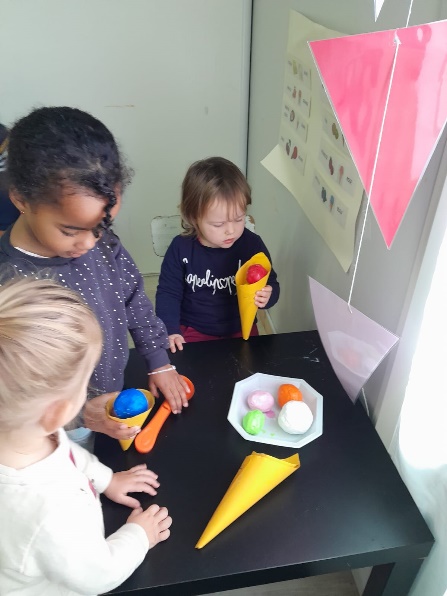 Agir, s’exprimer et comprendre les activités physiquesAgir, s’exprimer et comprendre à travers les activités artistiques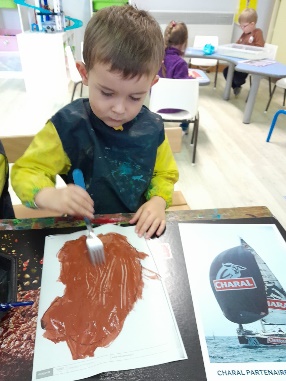 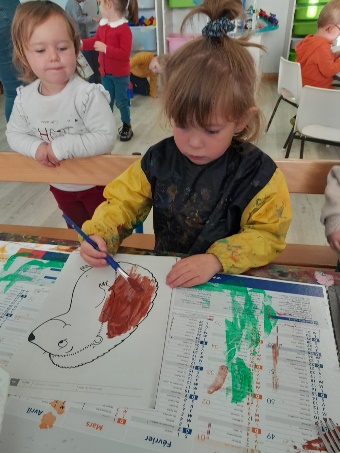 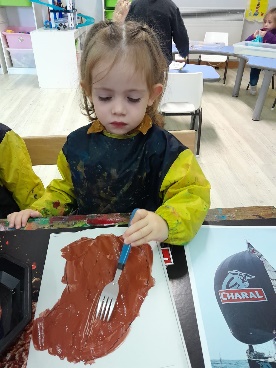 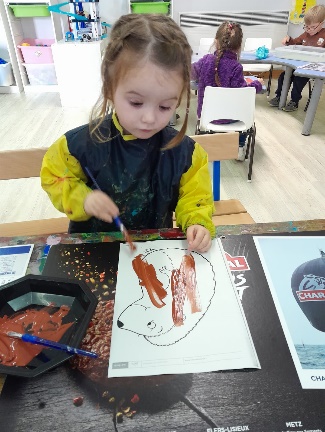 Nous avons peint Picounou au pinceau puis nous avons tracé ses piquants avec une fourchette.Puis nous lui avons construit une cabane.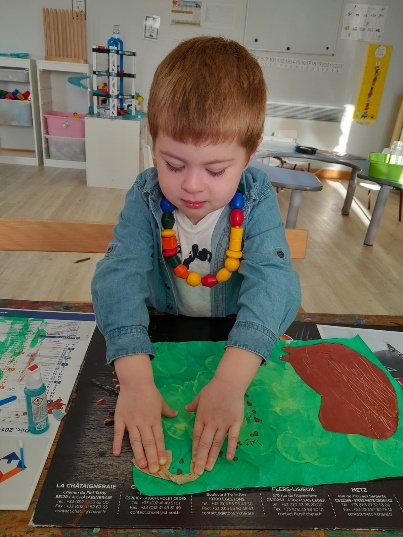 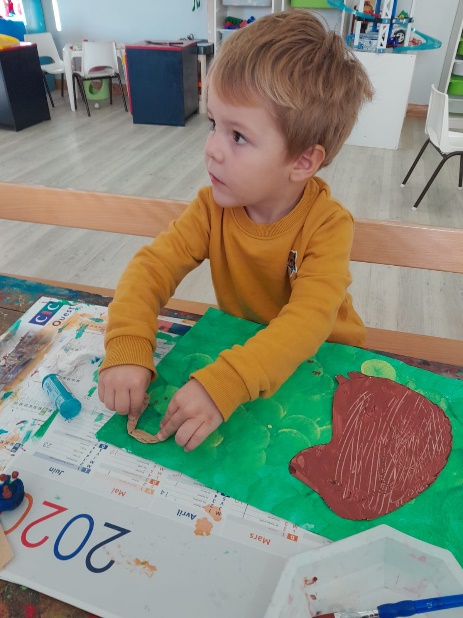 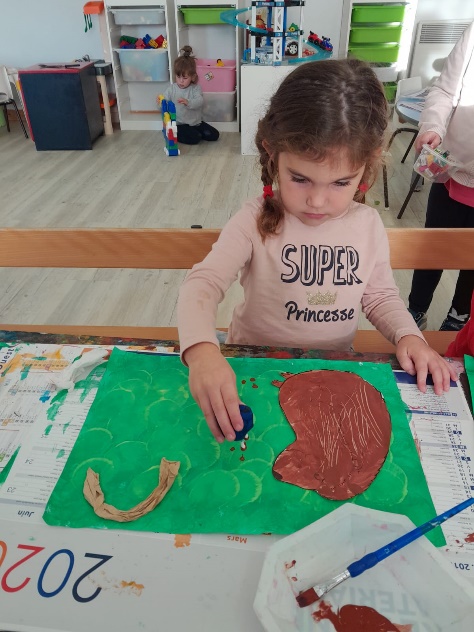 Les MS s’entrainent à tracer des traits tout autour d’un rond en respectant les contraintes du support.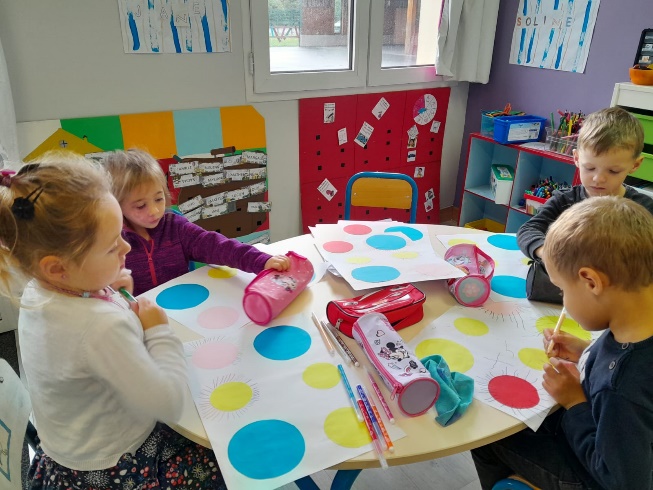 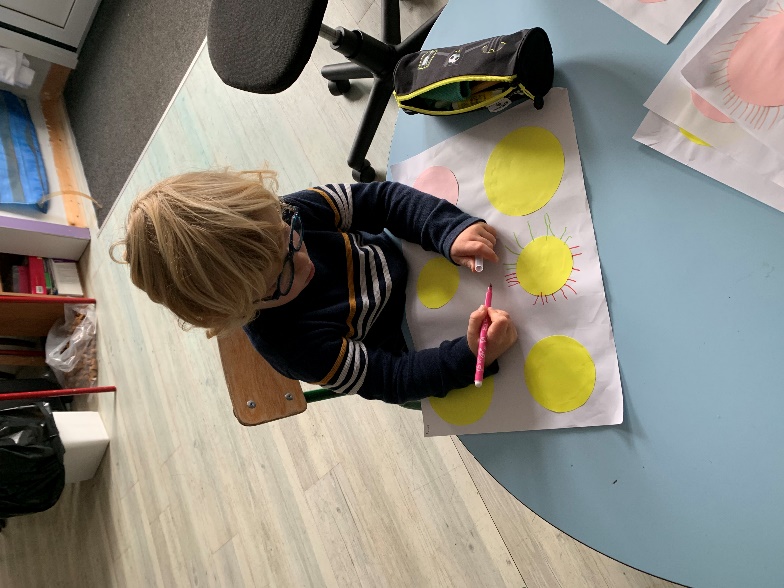 Nous avons réalisé le coloriage d’octobre.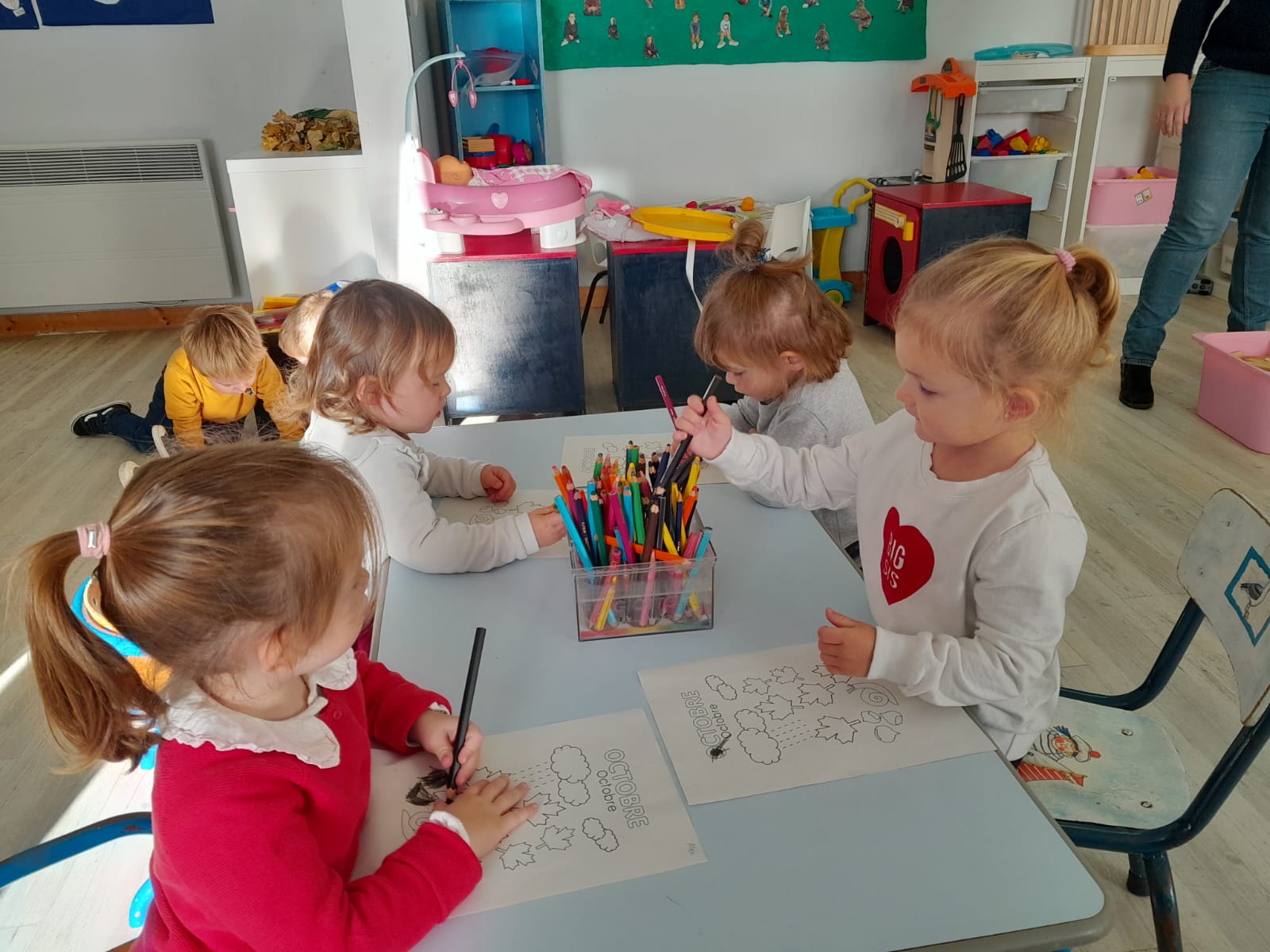 Les MS ont fait des lignes horizontales avec différents objets.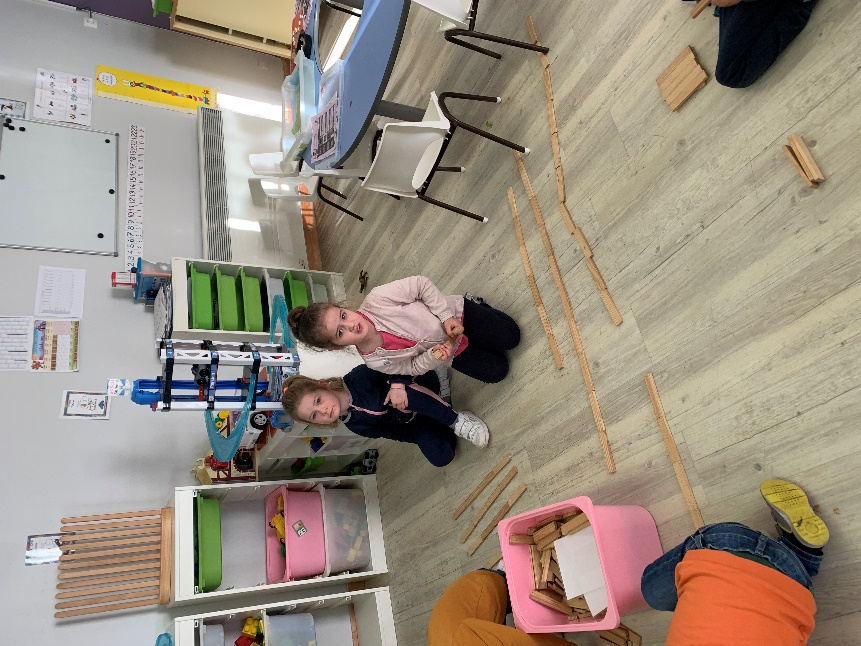 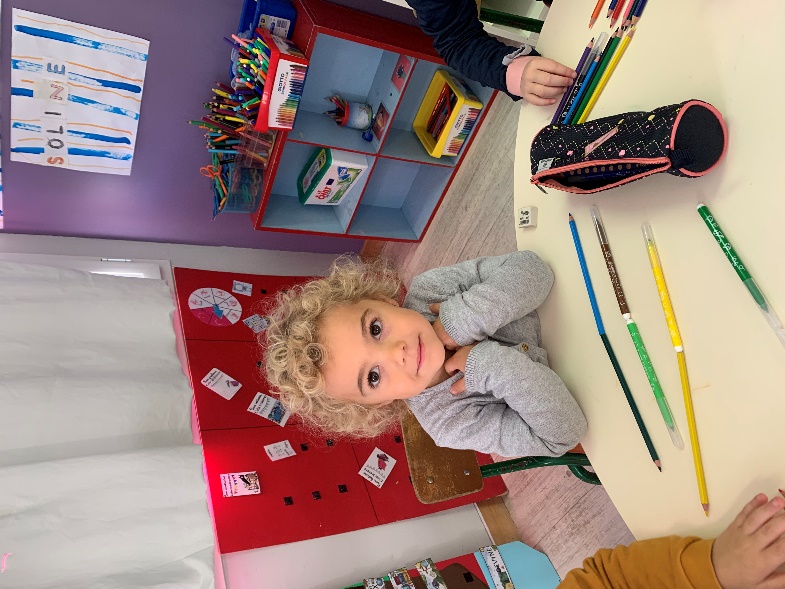 Construire les premiers outils pour structurer sa penséeExplorer le mondeLes ateliers autonomes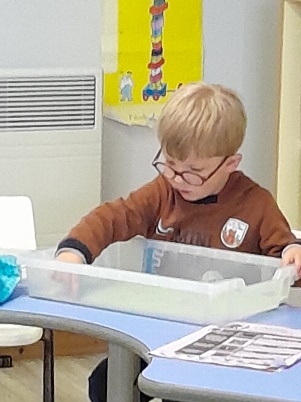 Tracer des graphismes avecSes doigts.